24 января в нашей группе прошло открытое  занятие по дополнительной образовательной услуге,  кружок «Волшебная бумага». Девочки показали и научил родителей новой технике «Радужное складывание»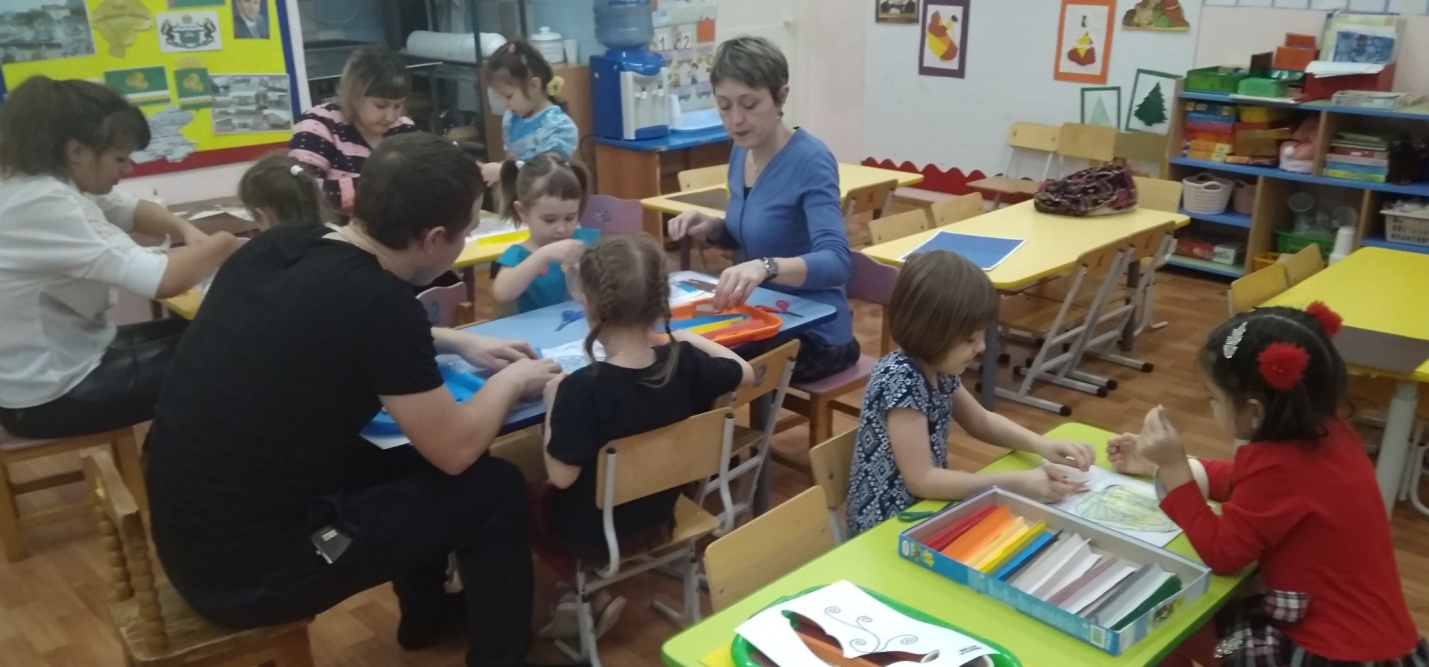 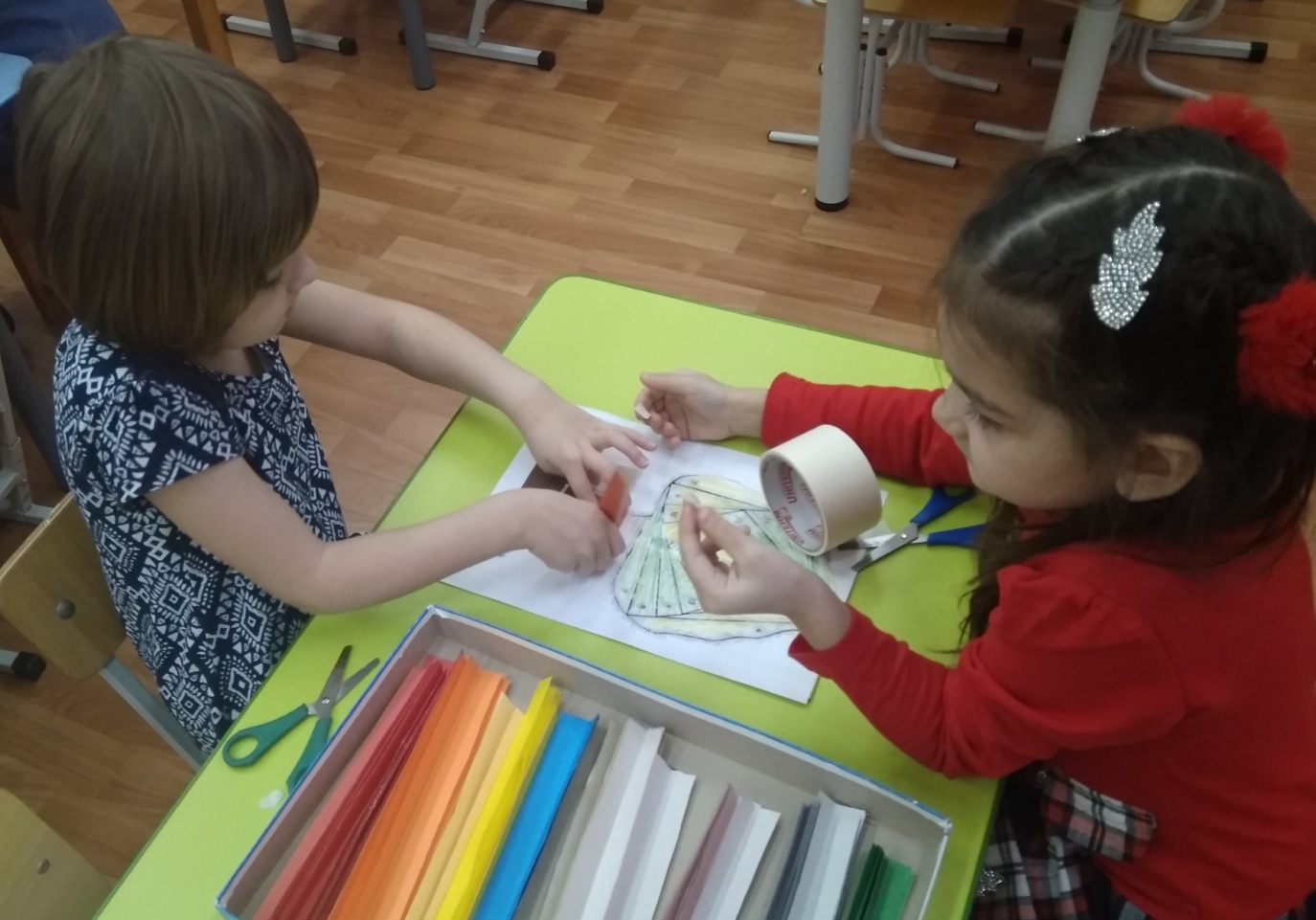 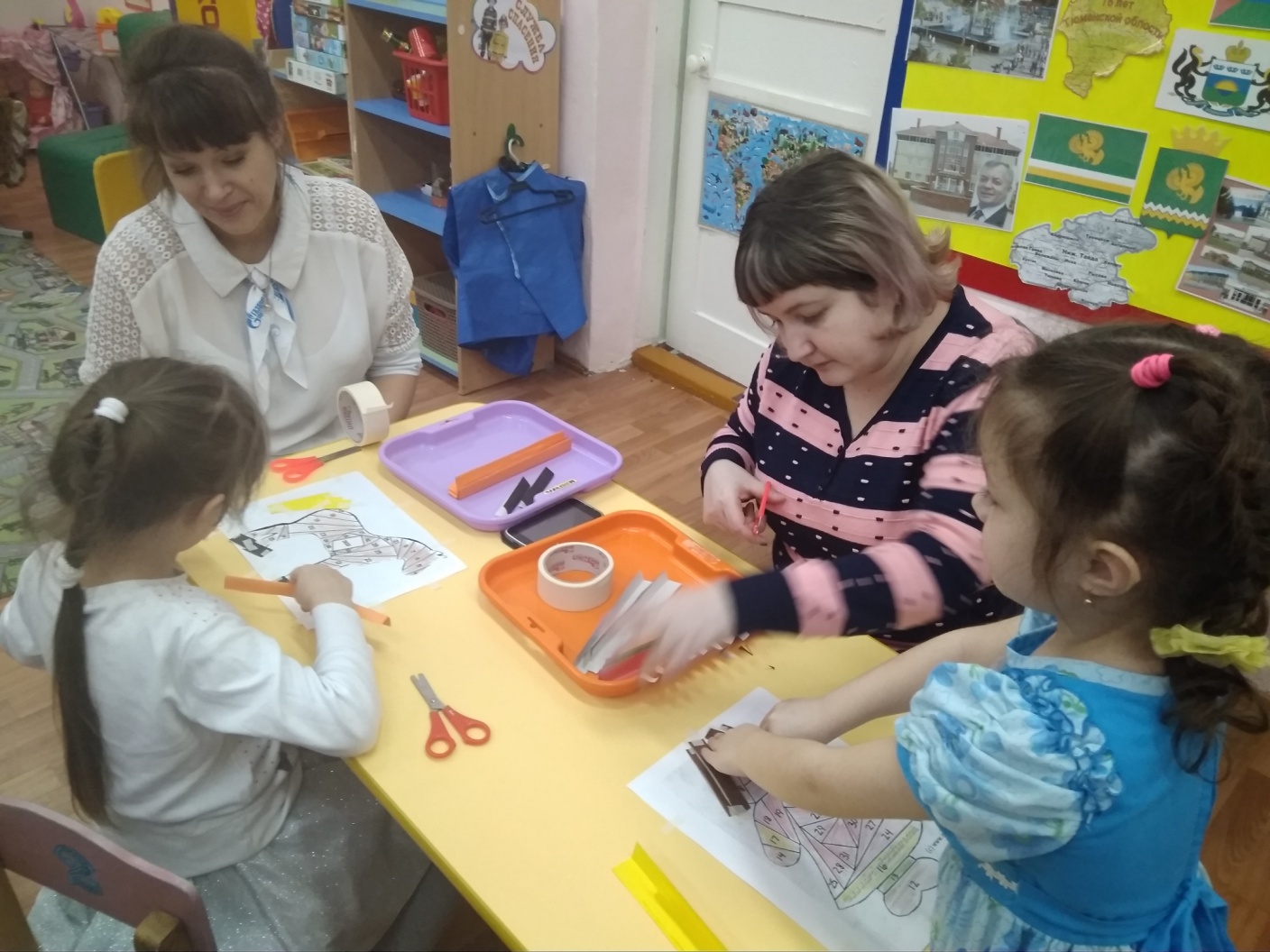 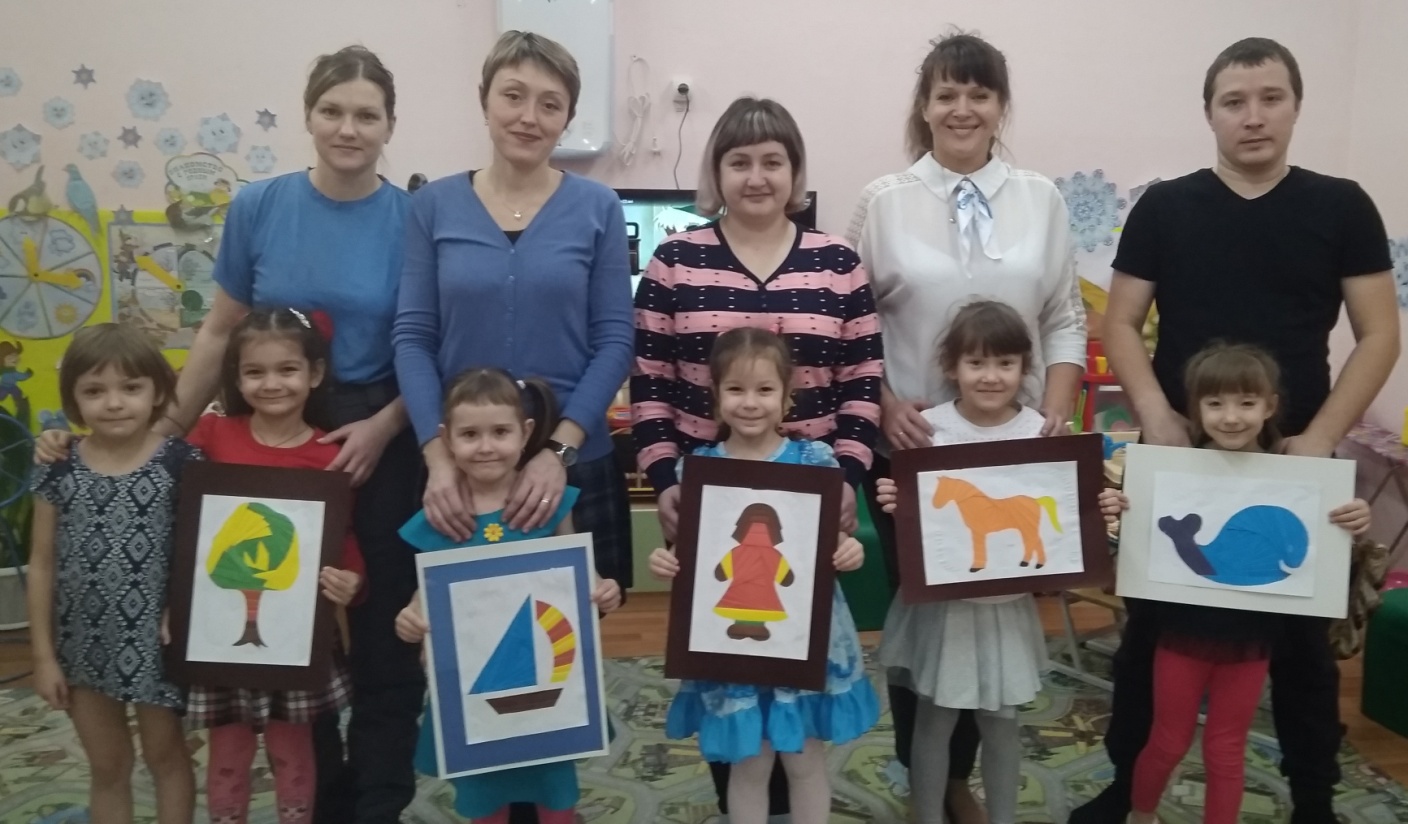 